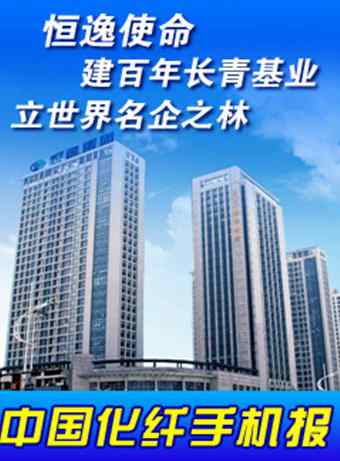 中国化纤手机报2023年第38期（总第668期）2023年10月19日 星期四主办：中国化学纤维工业协会协办：中纤网欢迎浏览http://www.ccfa.com.cnhttp://www.ccfei.comhttp://weibo.com/ccfa2012【本期导读】●我国将全面取消制造业外资准入限制●中国纺联会长孙瑞哲出任“可持续基础设施建设助力‘一带一路’”行动平台高级别指导委员会”委员●2023年中国化纤协会氨纶分会年会暨氨纶行业稳发展促创新论坛将于10月22日召开●2023年中国化纤协会循环再利用化纤分会年会暨行业高质量发展论坛即将召开●中国碳纤维产业链创新发展论坛暨2023年中国化纤协会碳纤维分会年会将于11月8-9日召开●丝丽雅与前进牛仔、Renewcell携手打造可持续牛仔系列【行业动态】●我国将全面取消制造业外资准入限制--------10月18日，第三届“一带一路”国际合作高峰论坛在北京举行。高峰论坛总结经验、规划未来，明确了共建“一带一路”进入高质量发展的新阶段，并宣布了中国支持高质量共建“一带一路”的八项行动：构建“一带一路”立体互联互通网络，支持建设开放型世界经济，开展务实合作，促进绿色发展，推动科技创新，支持民间交往，建设廉洁之路，完善“一带一路”国际合作机制。在支持建设开放型世界经济中，“全面取消制造业领域外资准入限制措施”引发广泛关注。相关人士表示，鼓励外商制造业投资，有利于推动中国从制造业大国走向制造业强国，强化中国在全球产业链供应链中的地位。●中国纺联会长孙瑞哲出任“可持续基础设施建设助力‘一带一路’”行动平台高级别指导委员会”委员--------10月16日，联合国全球契约组织“可持续基础设施建设助力‘一带一路’行动平台”高级别指导委员会会议在北京雁栖湖国际会议中心召开。受联合国全球契约组织的邀请，中国纺织工业联合会会长、国际纺织制造商联合会（ITMF）主席孙瑞哲参会，并在此次会议上增补为该行动平台高级别指导委员会委员。孙瑞哲表示，当中国纺织服装行业的社会责任工作足迹已经随着“一带一路”倡议落地于亚非拉几个大洲的时候，全球契约“一带一路”行动平台高级别指导委员会纳入中国纺织服装行业的代表，标志着中国纺织服装行业与全球契约合作推进落实十项原则，并贡献于全球可持续发展目标实现的新起点。● 2023年中国化纤协会氨纶分会年会暨氨纶行业稳发展促创新论坛将于10月22日召开--------为加快构建高端化、智能化、绿色化现代产业体系，促进中国氨纶行业向良好态势发展，中国化纤协会氨纶分会年会暨氨纶行业稳发展促创新论坛将于10月22-23日在山东烟台召开。本次会议由中国化纤协会主办、万华化学承办。会议将邀请氨纶行业的企业家、专家、上下游相关专业人士，围绕化纤行业的可持续发展趋势、氨纶绿色技术发展展望、节能减排技术创新、氨纶行业品牌建设及氨纶差异化产品创新开发应用等相关热点话题进行探讨交流，共同为氨纶行业有序健康发展建言献策。详细信息请关注中国化纤协会官网或微信公众号。会议联系：戎中钰13581831679、靳昕怡 15811208850。●2023年中国化纤协会循环再利用化纤分会年会暨行业高质量发展论坛即将召开--------中国化纤协会定于2023年11月2-3日在江苏江阴召开“2023年中国化纤协会循环再利用化纤分会年会暨行业高质量发展论坛”，诚邀业内领导、专家、生产企业、科研人员及行业上下游企业同聚江阴，共商循环再利用化纤行业发展大计。循环再利用化纤生产企业免会务费（限2人/单位）；原料（瓶片、切片、泡料、色母粒等）、辅料（油剂、助剂等）、设备、配件等企业，注册费1500元/人。会议联系：崔家一18094858476、张凌清13911684671、李德利15810426273。●中国碳纤维产业链创新发展论坛暨2023年中国化纤协会碳纤维分会年会将于11月8-9日召开--------为深入贯彻落实党的二十大精神，搭建好我国碳纤维产业交流合作平台，着力提升我国碳纤维全产业链供应链韧性和安全水平，提高关键材料自主保障能力。中国化纤协会定于2023年11月8-9日在江苏省丹阳市召开“中国碳纤维产业链创新发展论坛暨2023年中国化纤协会碳纤维分会年会”。 本次会议免会议费及会议期间餐费，住宿及交通费自理。会议联系：袁野15117955830，ccfa_yy@126.com；张子昕18810090403，18810090403@126.com。●丝丽雅与前进牛仔、Renewcell携手打造可持续牛仔系列--------近日，以丝丽雅集团Gracell®x CIRCULOSE®纤维素纤维为原料的可持续牛仔布产品在阿姆斯特丹Kingpins展出，该产品由丝丽雅集团与前进牛仔、Renewcell携手打造，不仅成功延伸丝丽雅集团绿色产品品类，更再次在国际舞台生动诠释丝丽雅集团“三绿制造 循环发展”理念，展现丝丽雅集团可持续发展的坚定信心。据悉，Gracell x CIRCULOSE 是丝丽雅集团使用Renewcell公司生产的50% CIRCULOSE®回收浆混合制成的再生纤维素纤维短纤产品（雅赛尔），前进牛仔是第一个推出以Gracellx CIRCULOSE®为特色的牛仔布系列的公司，三方的精诚合作为产品的成功推出奠定了坚实基础。【宏观财经】●国家统计局：民营经济在政策作用下出现积极变化--------10月18日，国家统计局副局长盛来运在国新办发布会上表示，随着政策措施落地落细，民营经济发展出现了积极变化，总体上保持恢复向好态势。从投资来看，前三季度民间固定资产投资同比下降0.6%，虽然还是负增长，但降幅比1—8月收窄了0.1个百分点，这是个重要变化。在民间投资中，房地产投资是占比超过1/3，如果扣除房地产投资，民间投资增长9.1%，环比回升0.1个百分点。从外贸数据看，前三季度民营企业进出口同比增长6.1%，在全部进出口总额同比略有下降的情况下，民营企业进出口保持了增长，占全部进出口总额的53.1%，比去年继续提升。国家统计局面向5.9万户小微企业开展的调查显示，企业生产订单情况、经营情况总体改善，景气指数环比提升1.5个百分点。从这些数据都能够感受到民营经济在相关政策的作用下恢复向好。【卓越读书会】​日月交替一年，树就长出一圈。生命从一点起源，沿一条线的路回旋运动。无数个圈完成了生命的结束，留下来的便是有用之材。-------贾平凹《自在独行》【市场快讯】●乱麻复合丝面料销售日见活跃--------该织物以涤/涤复合丝50D+68D为原料，采用乱麻组织，在喷水织机上织造而成。先后经过预处理、染整等多道工艺加工而成，具有亚麻风格、色彩鲜艳、光泽度好、服用性佳等独有优势。其布面幅宽为150cm，克重为155g/平方米，现市场成品批发价每米为12.50元左右。此面料适于制作女士时装、衬衫、裙装，也可制作头巾、面纱、围巾等。从上市色泽看, 该面料有酱红、翠绿、桃红、驼灰、老黄、咖啡等十余种，主要销往武汉、常熟、绍兴、广东等地。【现货价格】注：外盘为周三价格。较上周涨跌为今日价格与上期报告对比。【市场行情】原油：本周围绕巴以冲突原油价格宽幅震荡，整体表现强势。本周WTI主力合约价格在85-88美元/桶附近震荡，布伦特主力合约价格在89-92美元/桶附近震荡。后期仍需密切关注地缘政治冲突，短期内价格下方支撑强度较大。聚酯涤纶：上周PX盘面价格下破8400元/吨、PTA盘面价格下破5800元/吨后，终端采购情绪有所提升，本周价格在当前跌价后的基础上展开弱势震荡；其他产品跟随弱势震荡为主。预计下周开始整条链减停产幅度会因为价格下跌而增加。锦纶：本周锦纶行情走势稍低，锦纶企业开机率在8成以上。下游织造企业开工正常，逢低跟进采购。预计锦纶行情处于底部稍好，多数企业微利经营。氨纶：氨纶市场走势稳定，终端纺织品各领域根据需求跟进采购，圆机、织布、经编企业综合开机率为6-6.5成。后市预计氨纶行情走势平淡。粘胶纤维：上周粘胶短纤市场报价小幅上调，整体客户签单采购热情不高，有部分长协订单补货；高端品种签单量尚可。下游纱厂整体需求一般，涡流纺价格有小幅回落，近期粘胶市场以维持平稳调整为主。腈纶：本周腈纶价格维持稳定，供应平稳，库存压力不大。下游纱线暂无亮点，毛纺及棉纺企业订单均不多。下周腈纶行情预计维持平稳。（本期完）※本手机报免费赠阅，如需宣传服务，或有任何意见、取消服务等，请致电中国化纤协会010-51292251-823。产品今日价格较上周涨跌PX外盘（台湾）1029-15PTA外盘750-10PTA内盘585515MEG外盘460-2MEG内盘39905瓶级切片（华东）69500聚酯切片(半光)6880-20涤纶短纤7430-20涤纶POY7675-75涤纶DTY9000-25涤纶FDY8950-50CPL内盘12625100锦纶切片138500锦纶POY16200-150锦纶DTY18500-50锦纶FDY17250-100粘胶短纤1.2D136000粘胶长丝120D436000腈纶短纤146000氨纶40D322000